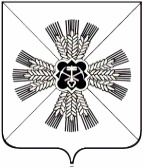 КЕМЕРОВСКАЯ ОБЛАСТЬПРОМЫШЛЕННОВСКИЙ МУНИЦИПАЛЬНЫЙ РАЙОНАДМИНИСТРАЦИЯПЛОТНИКОВСКОГО СЕЛЬСКОГО ПОСЕЛЕНИЯПОСТАНОВЛЕНИЕот «28» января 2019г. № 10п. ПлотниковоО мерах по пропуску ледохода и паводковых вод в 2019 годуВ целях обеспечения безаварийного пропуска ледохода и паводковых вод на территории Плотниковского сельского поселения в 2019 году:Утвердить комиссию по контролю за пропуском ледохода и паводковых вод в 2019 году (Приложение № 1).Утвердить план мероприятий по обеспечению безаварийного пропуска ледохода и паводковых вод в 2019 году. (Приложение № 2).Организовать обследование всех гидротехнических сооружений Плотниковского сельского поселения.Провести совещание с арендаторами ГТС и водоемов.Подготовить и разместить в местах массового посещения жителей населенных пунктов памятку для населения по подготовке к пропуску поводка.Утвердить график дежурства членов комиссии за наблюдением состояния ГТС и уровнем воды в водоемах с начала таяния снега и обеспечить передачу оперативной информации в районную комиссию круглосуточно по телефонам: ЕДДС - 7-43-90, 112, администрация Промышленновского района- 7-17-12.В случае возникновения чрезвычайной ситуации на ГТС Молочкову В.А. – старшему мастеру участка № 1 Промышленновского филиала АО «Автодор», Стрельцову С.Н.- главному инженеру ООО «Колычевское» предоставить всю необходимую технику для ликвидации возникшей чрезвычайной ситуации на ГТС.Настоящее постановление подлежит обнародованию на информационном стенде администрации Плотниковского сельского поселения и размещению на официальном сайте администрации Промышленновского муниципального района на странице Плотниковского сельского поселения.Контроль за исполнением настоящего постановления оставляю за собой.Настоящее постановление вступает в силу со дня обнародования. Исп. Переверзева Е.А.Тел. 67-1-81СОСТАВкомиссии по контролю за пропуском ледохода и паводковых вод в 2019 году.Председатель комиссии – Толстых Д.В., Глава Плотниковского сельского поселенияЗаместитель председателя комиссии – Переверзева Е.А. заместитель главы поселения.Члены комиссии:Герасимова Е.Г. - главный специалист администрации Плотниковского                                поселения;Молочков В.А. – старшему мастеру участка № 1 Промышленновского                               филиала АО «Автодор» (по согласованию);Кулдошин Г.Н. – директор ООО «ДомСервис Плотниково»                               (по согласованию);Стрельцов С.Н. - главный инженер ООО «Колычевское» (по согласованию);Чика И.М. - арендатор ГТС № 11-10-3 (419) (по согласованию);Вотчель С.И. - водитель администрации Плотниковского сельского                           поселения.ПЛАН МЕРОПРИЯТИЙпо обеспечению безаварийного пропуска ледоходаи паводковых вод в 2019 году.Глава Плотниковского сельского поселенияД.В. ТолстыхПриложение №1к постановлению администрацииПлотниковского сельского поселенияот 28.01.2019г № 10Глава Плотниковского сельского поселенияД.В. ТолстыхПриложение № 2к постановлению администрацииПлотниковского сельского поселенияот 28.01.2019г № 10№ п/пМероприятияСроки выполненияОтветственный1Очистить кюветы, канавы, выполнить водоотведение от жилых домовежедневноКомиссия по пропуску паводка2Организовать круглосуточное дежурство членов комиссии по пропуску паводкаежедневно, на период паводкаПредседатель комиссии по пропуску паводка3Провести среди населения, учащихся общеобразовательных школ пропагандистскую работу о мерах предосторожности во время прохождения паводковых вод.март-апрельДиректора школ.комиссия по пропуску паводка4Проверить состояние защитных сооружений (ГТС) на водоемахдо 01.04.2018гКомиссия по пропуску паводкаАрендаторы ГТС5Обеспечить постоянный контроль за состоянием ГТСна время паводка1. Чика И.М.- арендатор ГТС №11-10-32. Комиссия по пропуску паводка6После прохождения паводка руководителям сельскохозяйственных предприятий и ЖКХ провести лабораторный контроль за качеством питьевой воды, подаваемой в разводящую сетьапрель-майРуководители сельскохозяйственных предприятийи ЖКХ7Принять меры по предупреждению загрязнения рек, водоемов, подземных вод отходами хозяйственной деятельности, минеральными удобрениями, ядохимикатамипостоянноРуководители сельскохозяйственных предприятийи ЖКХАдминистрация Плотниковского сельского поселения.8Подготовить и содержать в полной готовности необходимую технику: бульдозеры, экскаватор, автокранмарт-апрельРуководители сельскохозяйственных предприятийи ЖКХ9Обеспечить бесперебойное снабжение населения электричествомпостоянноАдминистрация Плотниковского сельского поселения.10Создать запас материалов, щебня крупной и мелкой фракции, бутового камнямарт-апрельстаршему мастеру участка № 1 Промышленновского филиала АО «Автодор»11Организовать работу по отводу талых вод от зданий, насосных, скважин для обеспечения бесперебойной подачи холодной воды населению и предприятиям.март-апрельРуководители сельскохозяйственных предприятийи ЖКХГлава Плотниковского сельского поселенияД.В. Толстых